                    ПРОТОКОЛЬНЕ РІШЕННЯ 23.07.2018р.            (позачергове засідання виконкому міської ради)СЛУХАЛИ: Про лист-звернення  до Хмільницької районної ради щодо ситуації, яка склалася у КУ “Хмільницька ЦРЛ” ВИРІШИЛИ:  1.Схвалити лист-звернення до Хмільницької районної ради щодо ситуації, яка склалася у КУ “Хмільницька ЦРЛ”,(додається).2.Доручити заступнику міського голови з питань діяльності виконавчих органів міської ради Сташку А.В.  забезпечити підготовку змін до Статуту КУ “Хмільницька ЦРЛ” у частині надання Хмільницькій міській раді повноважень щодо впливу на вирішення питань, пов’язаних із діяльністю КУ “Хмільницька ЦРЛ”.3. Контроль за виконанням цього рішення залишаю за собою.				           		                 		                    УКРАЇНА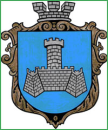 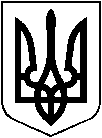 ХМІЛЬНИЦЬКА МІСЬКА РАДА ВІННИЦЬКОЇ ОБЛАСТІВИКОНАВЧИЙ КОМІТЕТ. Хмільник, Вінницької області, вул.Столярчука, 10, тел./факс  2-25-16, е-mail:miskrada_hm@ukr.net23.07.2018р. ___________					   Голові районної ради										Бонсевич З.Г.Шановна Зоє Григорівно !За результатами проведення засідання виконавчого комітету Хмільницької міської ради 7 скликання від 20.07.2018 року члени виконкому висловили низку зауважень щодо незадовільного стану справ в КУ «Хмільницька ЦРЛ» та прийняли відповідне рішення.Виконавчий комітет міської ради одностайний у своїй позиції та глибоко стурбований тими змінами, які відбуваються останнім часом у КУ «Хмільницька центральна районна лікарня» та не дають можливості зробити оптимістичні прогнози на подальший розвиток лікарні у найближчому майбутньому. Члени виконкому, як  і депутати міської ради, переконані, що необхідно ґрунтовно і виважено підходити до кадрових та управлінських рішень і не допустити аби такі рішення спричинили погіршення якості та доступності надання медичних послуг як для мешканців Хмільницького регіону, так і для гостей міста-курорту. З метою напрацювання пріоритетних пропозицій щодо підготовки закладів охорони здоров’я м.Хмільника до роботи в умовах реформування розпорядженням міського голови від 20.02.2018 року №69-р створено комісію, до складу якої також включено  головного лікаря КУ «Хмільницька ЦРЛ» Залецького В.А. Проте Залецький В.А. проігнорував засідання комісії.За дорученням депутатів Хмільницької міської ради 7 скликання головний лікар КУ «Хмільницька ЦРЛ» Залецький В.А. офіційно був запрошений на чергову сесію міської ради 08.06.2018 року. Проте знову проігнорував і запрошення, і вимоги чинного законодавства України. Натомість ситуація щодо КУ «Хмільницька ЦРЛ»  з кожним днем загострюється. Міська влада та її колегіальні органи не можуть залишатися осторонь проблем та подій, які відбуваються на території міста, хоча формально не мають важелів впливу на сферу управління закладами охорони здоров»я.  Разом з тим, субвенція на заклади медицини, яку щорічно передає місто Хмільник районному бюджету становить 50 %. У демократичному світі вже цей факт давав би правові підстави як мінімум щодо врахування позиції міської влади, а як максимум – рівноцінний вплив на вирішення основних питань медичних установ, в тому числі і на обговорення та призначення кандидатур головних лікарів.Враховуючи вищевикладене, резонансність питання щодо процедури  призначення на посаду очільника лікарні, а також незадовільної роботи головного лікаря КУ «Хмільницька ЦРЛ»  Залецького В.А. ініціюємо наступне:Розробити проект змін до Статуту КУ «Хмільницька ЦРЛ», які б давали можливість Хмільницькій міській раді впливати на вирішення усіх питань, які стосуються лікарні та розглянути його на сесії Хмільницької районної ради.Одностайно підтримуємо вимоги учасників мітингу, який відбувся у м.Хмільнику 19.07.2018 року, щодо недовіри головному лікарю КУ «Хмільницька ЦРЛ» Залецькому В.А. та послідуючої його відставки на відкритій сесії Хмільницької районної ради.Хмільник – самодостатнє місто з унікальною перспективою розвитку, подальша доля якого, безперечно, має бути пов’язана саме із санаторно-курортним напрямком. Тому робота закладів охорони здоров’я, які є на території міста, є одним із пріоритетних завдань міської влади, особливо в умовах реформування медичної сфери та децентралізації влади.    Наскільки виваженим буде ухвалене Вами рішення, настільки дієвою буде практична можливість і реальна доступність своєчасного та комплексного надання медичної допомоги мешканцям міста і його відпочиваючим.Сподіваюся на Вашу далекоглядну та виважену позицію у цьому вкрай важливому питанні.З повагоюв.о. міського голови,секретар міської ради							П.КрепкийТендерис, 22748